Начальник 								Олексій ДРОЗДЕНКОДодаток до наказу Сумської міської військової адміністрації   __________________  № ______- СМР						Список рішень Сумської міської ради, прийнятих 17 листопада 2023 року, з питань регулювання земельних відносин поза межами повноважень Сумської міської ради1. Про надання Товариству з обмеженою відповідальністю «Телекомстройсервис» дозволу на розроблення проекту землеустрою щодо відведення земельної ділянки за адресою: м.Суми, вул. Григорія Давидовського, 42, орієнтовною площею не більше 2,5375 га.2. Про надання в оренду земельної ділянки фізичній особі- підприємцю Демидову Вадиму Олексійовичу за адресою: м.Суми, вул. Ковпака, 93, площею 0,3356 га.3. Про надання Департаменту забезпечення ресурсних платежів Сумської міської ради дозволу на розроблення проектів землеустрою щодо встановлення (зміни) меж адміністративно-територіальних одиниць, розташованих на території Сумської міської територіальної громади, а саме: сіл Піщане та Битиця.4. Про надання Цимбал Ірині Миколаївні дозволу на розроблення проекту землеустрою щодо відведення земельної ділянки зі зміною цільового призначення з метою подальшої її передачі у приватну власність за адресою: м.Суми, вул. Данила Галицького, 65/1, кадастровий номер 5910136600:21:009:0036, площею 0,0415 га.5. Про надання Феденку Олександру Івановичу дозволу на розроблення проекту землеустрою щодо відведення земельної ділянки за адресою: м.Суми, вул. Білопільський шлях, 30,  орієнтовною площею не більше    0,2300 га.6. Про надання Плужнікову Вадиму Валерійовичу дозволу на розроблення проекту землеустрою щодо відведення земельної ділянки за адресою: м.Суми, вул. Сумської артбригади, 5, орієнтовною площею не більше 0,2500 га.7. Про надання Булахову Андрію Володимировичу дозволу на розроблення проекту землеустрою щодо відведення земельної ділянки за адресою: м.Суми, пров. Монастирський, 2, орієнтовною  площею не більше 0,0800 га.8. Про надання Товариству з обмеженою відповідальністю «Сумська кераміка» дозволу на розроблення проекту землеустрою щодо відведення земельної ділянки за адресою: м. Суми, вул. Володимирівська, орієнтовною площею 0,1350 га.9. Про надання Товариству з обмеженою відповідальністю «Укртауер» дозволу на розроблення проекту землеустрою щодо відведення земельної ділянки за адресою: в межах с. Стецьківка на території Сумської міської ради,  орієнтовною  площею не більше 0,0200 га.10. Про затвердження Бондаренку Сергію Миколайовичу проекту землеустрою щодо відведення земельної ділянки та зміну її цільового призначення за адресою: м.Суми, кадастровий номер 5924788700:01:002:1244 (територія колишньої Червоненської сільської ради), площею 0,1000 га.11. Про затвердження технічної документації з нормативної грошової оцінки земельної ділянки з кадастровим номером 5910136300:16:036:0004 для будівництва і обслуговування санаторно-оздоровчих закладів, розташованої за межами населених пунктів на території Сумської міської територіальної громади.12. Про надання Департаменту забезпечення ресурсних платежів Сумської міської ради дозволу на розроблення проекту землеустрою щодо відведення земельної ділянки за адресою: м.Суми, вул. Тополянська, біля буд. 28/1, орієнтовною площею 0,0121 га.13. Про затвердження Нестеренку Олександру Володимировичу проекту землеустрою щодо відведення земельної ділянки та зміну її цільового призначення за адресою: м.Суми, вул. Сагайдачного, 3, площею 0,0665 га.14. Про затвердження Бондаренку Сергію Миколайовичу проекту землеустрою щодо відведення земельної ділянки та зміну її цільового призначення за адресою: м.Суми, кадастровий номер 5924788700:01:002:1235 (територія колишньої Червоненської сільської ради), площею 0,1200 га.15. Про затвердження Бондаренку Сергію Миколайовичу проекту землеустрою щодо відведення земельної ділянки та зміну її цільового призначення за адресою: м.Суми, кадастровий номер 5924788700:01:002:1240 (територія колишньої Червоненської сільської ради), площею 0,1200 га.16. Про затвердження Бондаренку Сергію Миколайовичу проекту землеустрою щодо відведення земельної ділянки та зміну її цільового призначення за адресою: м.Суми, кадастровий номер 5924788700:01:002:1243 (територія колишньої Червоненської сільської ради), площею 0,1200 га.17. Про надання дозволу Департаменту забезпечення ресурсних платежів Сумської міської ради на розроблення проекту землеустрою щодо відведення земельної ділянки за адресою: м.Суми, проїзд Новий, 12 А з подальшою зміною цільового призначення.18. Про припинення дії договору оренди земельної ділянки, укладеного з Граділь Вірою Геннадіївною та Молчановим Романом Івановичем за адресою:  м.Суми, вул. Садова, 9, площею 0,0398 га та про надання Андрющенко Володимиру Вікторовичу дозволу на розроблення проекту землеустрою щодо відведення земельної ділянки у зв’язку зі зміною її цільового призначення за адресою: м. Суми, вул. Садова, 9, площею      0,0398 га.19. Про надання Товариству з обмеженою відповідальністю «Центральний ринок м. Суми» дозволу на поділ земельних ділянок за адресою: м. Суми, вул. Засумська, 2, площами 3,0433 га та 1,0797 га.20. Про надання згоди щодо внесення змін до договору оренди земельної ділянки, укладеного з приватним акціонерним товариством «Київстар» за адресою: м. Суми, вул. Лихвинської стінки, 36 А, кадастровий номер 5910136300:12:006:0010, площею 0,0120 га.21. Про надання Козинець Тетяні Анатоліївні дозволу на розроблення проекту землеустрою щодо відведення земельної ділянки за адресою:           м. Суми, проспект Перемоги, 105 Д, орієнтовною площею 0,1000 га.22. Про надання Сухецькій Наталії Дмитрівні дозволу на розроблення проекту землеустрою щодо відведення земельної ділянки за адресою:           м. Суми, вул. Лебединська, 9, орієнтовною площею 0,1000 га.23. Про надання Приватному акціонерному товариству «Сумське підприємство «Агротехсервіс», приватній фірмі «Ордекс». Товариству з обмеженою відповідальністю «Клеверс», Товариству з обмеженою відповідальністю «Сумисортнасіннєовоч», Товариству з обмеженою відповідальністю «Реал Естейт Суми», Товариству з обмеженою відповідальністю «Краско Інвест», Дудці Олександру Миколайовичу, Токареву Борису Леонідовичу, Козинець Тетяні Анатоліївні, Лазуну Володимиру Миколайовичу дозволу на поділ земельної ділянки за адресою: м.Суми, проспект Перемоги, 105, площею 4,2490 га.24. Про надання Манько Віктору Олександровичу дозволу на поділ земельної ділянки за адресою: м.Суми, вул. Білопільський шлях, 30/1, площею 0,1457 га.25.Про надання згоди Товариству з обмеженою відповідальністю «Гімель ЛТД» на встановлення земельного сервітуту за адресою: м.Суми, вул. Харківська, 9, на частину земельної ділянки площею 0,0076 га.26. Про проведення експертної грошової оцінки земельної ділянки за адресою: с. Верхнє Піщане, вул. Парнянська, 9, на території Сумської міської територіальної громади Піщанського старостинського округу, площею      0,0993 га.27. Про надання згоди фізичній особі-підприємцю Скрипнику Віктору Івановичу на встановлення земельного сервітуту за адресою: м.Суми, проспект Михайла Лушпи, 29/1, на частину земельної ділянки площею  0,0070 га.28. Про надання згоди щодо внесення змін до договору оренди земельної ділянки, укладеного з Приватним акціонерним товариством «Київстар за адресою: м.Суми, вул. Івана Сірка, 26/2, кадастровий номер 5910136600:06:019:0036, площею 0,0060 га.29. Про надання Товариству з обмеженою відповідальністю «Інформаційно-виробничий комплекс «Метро-Блюз» дозволу на розроблення проекту землеустрою щодо відведення земельної ділянки за адресою: м.Суми, територія Сумського міського парку культури та відпочинку імені І.М.Кожедуба, орієнтовною площею не більше 0,1000 га.30. Про надання Товариству з обмеженою відповідальністю «Темпо Суми» дозволу на розроблення технічної документації із землеустрою щодо встановлення (відновлення) меж земельної ділянки в натурі (на місцевості) за адресою: м.Суми, проспект Перемоги, 30/5, площею 0,1962 га.31. Про надання товариству з обмеженою відповідальністю «Керамейя» дозволу на розроблення проекту землеустрою щодо відведення земельної ділянки за адресою: м.Суми, вул. Прикордонна, 47, орієнтовною площею 1,0000 га.32. Про надання Товариству з обмеженою відповідальністю «Сумські телекомсистеми» дозволу на розроблення проекту землеустрою щодо відведення земельної ділянки за адресою: м.Суми, проспект Михайла Лушпи, 16.33. Про надання Департаменту забезпечення ресурсних платежів Сумської міської ради дозволу на розроблення проекту землеустрою щодо відведення земельної ділянки за адресою: м.Суми, вул. Білопільський шлях, біля буд. 19/3, орієнтовною площею 0,0069 га.34. Про надання згоди щодо внесення змін до договору оренди земельної ділянки, укладеного з Приватним акціонерним товариством «Київстар» за адресою: за межами с. Велика Чернеччина на території Сумської міської територіальної громади, кадастровий номер 5924782200:01:003:0086, площею 0,0060 га.35. Про надання фізичній особі-підприємцю Ткаченку Олександру Васильовичу дозволу на розроблення проекту землеустрою щодо відведення земельної ділянки за адресою: м.Суми, вул. 1-ша Заводська, 1, орієнтовною площею не більше 0,1100 га.36. Про надання фізичній особі-підприємцю Ткаченку Олександру Васильовичу дозволу на розроблення проекту землеустрою щодо відведення земельної ділянки за адресою: м.Суми, вул. 1-ша Заводська, 1, орієнтовною площею не більше 0,0200 га.37. Про надання фізичній особі-підприємцю Ткаченку Олександру Васильовичу дозволу на розроблення проекту землеустрою щодо відведення земельної ділянки за адресою: м.Суми, вул. 1-ша Заводська, 1, орієнтовною площею не більше 0,0200 га.38. Про надання фізичній особі-підприємцю Ткаченку Олександру Васильовичу дозволу на розроблення проекту землеустрою щодо відведення земельної ділянки за адресою: м.Суми, вул. 1-ша Заводська, 1, орієнтовною площею не більше 0,2400 га.39. Про надання фізичній особі-підприємцю Ткаченку Олександру Васильовичу дозволу на розроблення проекту землеустрою щодо відведення земельної ділянки за адресою: м.Суми, вул. 1-ша Заводська, 1, орієнтовною площею не більше 0,3100 га.40. Про надання згоди щодо внесення змін до договору оренди земельної ділянки, укладеного з Приватним акціонерним товариством «Київстар» за адресою: м.Суми, вул. Олекси Грищенка, 22/2, кадастровий номер 5910136600:21:013:0001, площею 0,0060 га.41. Про внесення змін до договору оренди земельної ділянки, укладеного з Товариством з обмеженою відповідальністю «Друкарський Дім «Папірус», за адресою: м.Суми, вул. Холодноярської бригади, 24, площею 24/100 частини від 1,3952 га.42. Про надання згоди щодо внесення змін до договору оренди земельної ділянки, укладеного з Приватним акціонерним товариством «Київстар» за адресою: м.Суми, вул. Лучанська, 48/2, кадастровий номер 5910136600:18:011:0003, площею 0,0060 га.43. Про надання згоди щодо внесення змін до договору оренди земельної ділянки, укладеного з Приватним акціонерним товариством «Київстар» за адресою: м.Суми, вул. Миколи Лукаша, 22/2, кадастровий номер 5910136600:16:032:0006, площею 0,0060 га.44. Про надання згоди щодо внесення змін до договору оренди земельної ділянки, укладеного з Приватним акціонерним товариством «Київстар» за адресою: за межами с. Стецьківка на території Сумської міської територіальної громади, кадастровий номер 5924787100:07:006:0132, площею 0,0060 га.45. Про надання згоди щодо внесення змін до договору оренди земельної ділянки, укладеного з Приватним акціонерним товариством «Київстар» за адресою: м.Суми, вул. Романа Атаманюка, 2/2, кадастровий номер 5910136600:05:003:0001, площею 0,0060 га.46. Про надання згоди щодо внесення змін до договору оренди земельної ділянки, укладеного з Приватним акціонерним товариством «Київстар» за адресою: м.Суми, вул. Роменська, 100/2, кадастровий номер 5910136600:22:025:0016, площею 0,0060 га.47. Про надання земельній ділянці за адресою: м.Суми, вул. Герасима Кондратьєва, 25/1 статусу «вимушеної невідповідності Плану зонування території міста Суми».АРКУШ ПОгодженнядо наказу Сумської міської військової адміністрації«Про рішення з питань регулювання земельних відносин, прийняті Сумською міською радою поза межами повноважень»Наказ підготовлений з дотриманням вимог законів України «Про правовий режим воєнного стану», «Про доступ до публічної інформації», «Про захист персональних даних»Олег ЧАЙЧЕНКО 700630список розсиланнядо наказу Сумської міської військової адміністрації«Про рішення з питань регулювання земельних відносин, прийняті Сумською міською радою поза межами повноважень»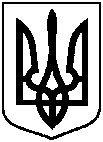 СУМСЬКА МІСЬКА ВІЙСЬКОВА АДМІНІСТРАЦІЯ СУМСЬКОГО РАЙОНУ СУМСЬКОЇ ОБЛАСТІ НАКАЗ  СУМСЬКА МІСЬКА ВІЙСЬКОВА АДМІНІСТРАЦІЯ СУМСЬКОГО РАЙОНУ СУМСЬКОЇ ОБЛАСТІ НАКАЗ  СУМСЬКА МІСЬКА ВІЙСЬКОВА АДМІНІСТРАЦІЯ СУМСЬКОГО РАЙОНУ СУМСЬКОЇ ОБЛАСТІ НАКАЗ  СУМСЬКА МІСЬКА ВІЙСЬКОВА АДМІНІСТРАЦІЯ СУМСЬКОГО РАЙОНУ СУМСЬКОЇ ОБЛАСТІ НАКАЗ  СУМСЬКА МІСЬКА ВІЙСЬКОВА АДМІНІСТРАЦІЯ СУМСЬКОГО РАЙОНУ СУМСЬКОЇ ОБЛАСТІ НАКАЗ  СУМСЬКА МІСЬКА ВІЙСЬКОВА АДМІНІСТРАЦІЯ СУМСЬКОГО РАЙОНУ СУМСЬКОЇ ОБЛАСТІ НАКАЗ  29.11.202329.11.2023м. Сумим. Сумим. Суми№ 47 - СМР№ 47 - СМРПро рішення з питань регулювання земельних відносин, прийняті Сумською міською радою поза межами повноважень, які не є обов’язковими до виконання Про рішення з питань регулювання земельних відносин, прийняті Сумською міською радою поза межами повноважень, які не є обов’язковими до виконання Відповідно до Указу Президента України від 31.10.2023 №720/2023 «Про утворення військової адміністрації», враховуючи принцип розподілу повноважень між військовими адміністраціями населеного пункту та міськими радами, закріплений Законом України «Про правовий режим воєнного стану», зокрема в частині вирішення питань регулювання земельних відносин (пункт 26 частини другої статті 15 Закону України «Про правовий режим воєнного стану»), беручи до уваги приписи статті 19 Конституції України, згідно з якою органи місцевого самоврядування зобов’язані діяти лише на підставі, в межах повноважень та у спосіб, що передбачені Конституцією та законами України, а також статей 59, 73, 76 Закону України «Про місцеве самоврядування в Україні» щодо обов’язковості тих актів ради, які прийняті в межах їх повноважень та відповідальності органів місцевого самоврядування у разі порушення ними законів України, керуючись пунктом 26 частини другої та пунктом 8 частини шостої статті 15 Закону України «Про правовий режим воєнного стану», НАКАЗУЮ:1. Рішення Сумської міської ради, прийняті на засіданні сесії 17 листопада 2023 року, з питань регулювання земельних відносин, згідно зі списком, що додається, вважати такими, що не є обов’язковими до виконання з підстав прийняття їх поза межами повноважень Сумської міської ради та не підлягають  виконанню. 2. Департаменту забезпечення ресурсних платежів Сумської міської ради (Клименко Ю.М.) підготувати відповідні накази Сумської міської військової адміністрації з питань, про які йдеться в пункті 1 наказу.3. Депутатському корпусу Сумської міської ради звернути увагу на обов’язковість неухильного дотримання вимог Конституції та законів України при здійсненні своїх повноважень та недопущення випадків розгляду та прийняття рішень поза межами своїх повноважень.  Відповідно до Указу Президента України від 31.10.2023 №720/2023 «Про утворення військової адміністрації», враховуючи принцип розподілу повноважень між військовими адміністраціями населеного пункту та міськими радами, закріплений Законом України «Про правовий режим воєнного стану», зокрема в частині вирішення питань регулювання земельних відносин (пункт 26 частини другої статті 15 Закону України «Про правовий режим воєнного стану»), беручи до уваги приписи статті 19 Конституції України, згідно з якою органи місцевого самоврядування зобов’язані діяти лише на підставі, в межах повноважень та у спосіб, що передбачені Конституцією та законами України, а також статей 59, 73, 76 Закону України «Про місцеве самоврядування в Україні» щодо обов’язковості тих актів ради, які прийняті в межах їх повноважень та відповідальності органів місцевого самоврядування у разі порушення ними законів України, керуючись пунктом 26 частини другої та пунктом 8 частини шостої статті 15 Закону України «Про правовий режим воєнного стану», НАКАЗУЮ:1. Рішення Сумської міської ради, прийняті на засіданні сесії 17 листопада 2023 року, з питань регулювання земельних відносин, згідно зі списком, що додається, вважати такими, що не є обов’язковими до виконання з підстав прийняття їх поза межами повноважень Сумської міської ради та не підлягають  виконанню. 2. Департаменту забезпечення ресурсних платежів Сумської міської ради (Клименко Ю.М.) підготувати відповідні накази Сумської міської військової адміністрації з питань, про які йдеться в пункті 1 наказу.3. Депутатському корпусу Сумської міської ради звернути увагу на обов’язковість неухильного дотримання вимог Конституції та законів України при здійсненні своїх повноважень та недопущення випадків розгляду та прийняття рішень поза межами своїх повноважень.  Відповідно до Указу Президента України від 31.10.2023 №720/2023 «Про утворення військової адміністрації», враховуючи принцип розподілу повноважень між військовими адміністраціями населеного пункту та міськими радами, закріплений Законом України «Про правовий режим воєнного стану», зокрема в частині вирішення питань регулювання земельних відносин (пункт 26 частини другої статті 15 Закону України «Про правовий режим воєнного стану»), беручи до уваги приписи статті 19 Конституції України, згідно з якою органи місцевого самоврядування зобов’язані діяти лише на підставі, в межах повноважень та у спосіб, що передбачені Конституцією та законами України, а також статей 59, 73, 76 Закону України «Про місцеве самоврядування в Україні» щодо обов’язковості тих актів ради, які прийняті в межах їх повноважень та відповідальності органів місцевого самоврядування у разі порушення ними законів України, керуючись пунктом 26 частини другої та пунктом 8 частини шостої статті 15 Закону України «Про правовий режим воєнного стану», НАКАЗУЮ:1. Рішення Сумської міської ради, прийняті на засіданні сесії 17 листопада 2023 року, з питань регулювання земельних відносин, згідно зі списком, що додається, вважати такими, що не є обов’язковими до виконання з підстав прийняття їх поза межами повноважень Сумської міської ради та не підлягають  виконанню. 2. Департаменту забезпечення ресурсних платежів Сумської міської ради (Клименко Ю.М.) підготувати відповідні накази Сумської міської військової адміністрації з питань, про які йдеться в пункті 1 наказу.3. Депутатському корпусу Сумської міської ради звернути увагу на обов’язковість неухильного дотримання вимог Конституції та законів України при здійсненні своїх повноважень та недопущення випадків розгляду та прийняття рішень поза межами своїх повноважень.  Відповідно до Указу Президента України від 31.10.2023 №720/2023 «Про утворення військової адміністрації», враховуючи принцип розподілу повноважень між військовими адміністраціями населеного пункту та міськими радами, закріплений Законом України «Про правовий режим воєнного стану», зокрема в частині вирішення питань регулювання земельних відносин (пункт 26 частини другої статті 15 Закону України «Про правовий режим воєнного стану»), беручи до уваги приписи статті 19 Конституції України, згідно з якою органи місцевого самоврядування зобов’язані діяти лише на підставі, в межах повноважень та у спосіб, що передбачені Конституцією та законами України, а також статей 59, 73, 76 Закону України «Про місцеве самоврядування в Україні» щодо обов’язковості тих актів ради, які прийняті в межах їх повноважень та відповідальності органів місцевого самоврядування у разі порушення ними законів України, керуючись пунктом 26 частини другої та пунктом 8 частини шостої статті 15 Закону України «Про правовий режим воєнного стану», НАКАЗУЮ:1. Рішення Сумської міської ради, прийняті на засіданні сесії 17 листопада 2023 року, з питань регулювання земельних відносин, згідно зі списком, що додається, вважати такими, що не є обов’язковими до виконання з підстав прийняття їх поза межами повноважень Сумської міської ради та не підлягають  виконанню. 2. Департаменту забезпечення ресурсних платежів Сумської міської ради (Клименко Ю.М.) підготувати відповідні накази Сумської міської військової адміністрації з питань, про які йдеться в пункті 1 наказу.3. Депутатському корпусу Сумської міської ради звернути увагу на обов’язковість неухильного дотримання вимог Конституції та законів України при здійсненні своїх повноважень та недопущення випадків розгляду та прийняття рішень поза межами своїх повноважень.  Відповідно до Указу Президента України від 31.10.2023 №720/2023 «Про утворення військової адміністрації», враховуючи принцип розподілу повноважень між військовими адміністраціями населеного пункту та міськими радами, закріплений Законом України «Про правовий режим воєнного стану», зокрема в частині вирішення питань регулювання земельних відносин (пункт 26 частини другої статті 15 Закону України «Про правовий режим воєнного стану»), беручи до уваги приписи статті 19 Конституції України, згідно з якою органи місцевого самоврядування зобов’язані діяти лише на підставі, в межах повноважень та у спосіб, що передбачені Конституцією та законами України, а також статей 59, 73, 76 Закону України «Про місцеве самоврядування в Україні» щодо обов’язковості тих актів ради, які прийняті в межах їх повноважень та відповідальності органів місцевого самоврядування у разі порушення ними законів України, керуючись пунктом 26 частини другої та пунктом 8 частини шостої статті 15 Закону України «Про правовий режим воєнного стану», НАКАЗУЮ:1. Рішення Сумської міської ради, прийняті на засіданні сесії 17 листопада 2023 року, з питань регулювання земельних відносин, згідно зі списком, що додається, вважати такими, що не є обов’язковими до виконання з підстав прийняття їх поза межами повноважень Сумської міської ради та не підлягають  виконанню. 2. Департаменту забезпечення ресурсних платежів Сумської міської ради (Клименко Ю.М.) підготувати відповідні накази Сумської міської військової адміністрації з питань, про які йдеться в пункті 1 наказу.3. Депутатському корпусу Сумської міської ради звернути увагу на обов’язковість неухильного дотримання вимог Конституції та законів України при здійсненні своїх повноважень та недопущення випадків розгляду та прийняття рішень поза межами своїх повноважень.  Відповідно до Указу Президента України від 31.10.2023 №720/2023 «Про утворення військової адміністрації», враховуючи принцип розподілу повноважень між військовими адміністраціями населеного пункту та міськими радами, закріплений Законом України «Про правовий режим воєнного стану», зокрема в частині вирішення питань регулювання земельних відносин (пункт 26 частини другої статті 15 Закону України «Про правовий режим воєнного стану»), беручи до уваги приписи статті 19 Конституції України, згідно з якою органи місцевого самоврядування зобов’язані діяти лише на підставі, в межах повноважень та у спосіб, що передбачені Конституцією та законами України, а також статей 59, 73, 76 Закону України «Про місцеве самоврядування в Україні» щодо обов’язковості тих актів ради, які прийняті в межах їх повноважень та відповідальності органів місцевого самоврядування у разі порушення ними законів України, керуючись пунктом 26 частини другої та пунктом 8 частини шостої статті 15 Закону України «Про правовий режим воєнного стану», НАКАЗУЮ:1. Рішення Сумської міської ради, прийняті на засіданні сесії 17 листопада 2023 року, з питань регулювання земельних відносин, згідно зі списком, що додається, вважати такими, що не є обов’язковими до виконання з підстав прийняття їх поза межами повноважень Сумської міської ради та не підлягають  виконанню. 2. Департаменту забезпечення ресурсних платежів Сумської міської ради (Клименко Ю.М.) підготувати відповідні накази Сумської міської військової адміністрації з питань, про які йдеться в пункті 1 наказу.3. Депутатському корпусу Сумської міської ради звернути увагу на обов’язковість неухильного дотримання вимог Конституції та законів України при здійсненні своїх повноважень та недопущення випадків розгляду та прийняття рішень поза межами своїх повноважень.  Відповідно до Указу Президента України від 31.10.2023 №720/2023 «Про утворення військової адміністрації», враховуючи принцип розподілу повноважень між військовими адміністраціями населеного пункту та міськими радами, закріплений Законом України «Про правовий режим воєнного стану», зокрема в частині вирішення питань регулювання земельних відносин (пункт 26 частини другої статті 15 Закону України «Про правовий режим воєнного стану»), беручи до уваги приписи статті 19 Конституції України, згідно з якою органи місцевого самоврядування зобов’язані діяти лише на підставі, в межах повноважень та у спосіб, що передбачені Конституцією та законами України, а також статей 59, 73, 76 Закону України «Про місцеве самоврядування в Україні» щодо обов’язковості тих актів ради, які прийняті в межах їх повноважень та відповідальності органів місцевого самоврядування у разі порушення ними законів України, керуючись пунктом 26 частини другої та пунктом 8 частини шостої статті 15 Закону України «Про правовий режим воєнного стану», НАКАЗУЮ:1. Рішення Сумської міської ради, прийняті на засіданні сесії 17 листопада 2023 року, з питань регулювання земельних відносин, згідно зі списком, що додається, вважати такими, що не є обов’язковими до виконання з підстав прийняття їх поза межами повноважень Сумської міської ради та не підлягають  виконанню. 2. Департаменту забезпечення ресурсних платежів Сумської міської ради (Клименко Ю.М.) підготувати відповідні накази Сумської міської військової адміністрації з питань, про які йдеться в пункті 1 наказу.3. Депутатському корпусу Сумської міської ради звернути увагу на обов’язковість неухильного дотримання вимог Конституції та законів України при здійсненні своїх повноважень та недопущення випадків розгляду та прийняття рішень поза межами своїх повноважень.  Начальник правового управління Сумської міської ради Олег ЧАЙЧЕНКОНачальник правового управління Сумської міської ради Олег ЧАЙЧЕНКОВнутрішнє розсилання:Внутрішнє розсилання:Внутрішнє розсилання:Внутрішнє розсилання:Внутрішнє розсилання:№ з/пНазвавиконавчого органу(прізвище, ім’я, по батькові керівника)Поштова адреса виконавчого органуНеобхідна кількість  паперових примірників рішенняЕлектронна адресавиконавчого органу№ з/пНазвавиконавчого органу(прізвище, ім’я, по батькові керівника)(у випадку паперового розсилання)(у випадку паперового розсилання)(у випадку електронного розсилання)1.Правовому управлінню (Чайченко О.В.)майдан Незалежності, 21pravo@smr.gov.ua2.Департаменту забезпечення ресурсних платежів (Клименко Ю.М.)вул. Садова, 331dresurs@smr.gov.ua3.Відділ з організації діяльності ради (Божко Н.Г.)майдан Незалежності1rada@smr.gov.uaНачальник правового управління Сумської міської ради Олег ЧАЙЧЕНКО